Международный день экологических знаний15 апреля отмечается международный день экологических знаний, в рамках которого в ГБОУ СОШ с. Шламка с обучающимися 6 класса прошли мероприятия по экопросвещению: экологический урок и мастер-классы.Цель данной акции - продвижение экологических знаний и формирование экологической культуры, а также информирование об актуальных экологических проблемах и состоянии окружающей среды.Учащиеся приняли активное участие в мероприятиях и узнали о том, кто такой эковолонтер, о том какие существуют организации, занимающиеся охраной и защитой нашей экологии. Подробнее узнали о ДЕЛАЙ! -крупнейшем объединении волонтеров экологов. Также дети приняли активное участие в мастер-классе по изготовлению подставки для растений из пластиковой бутылки.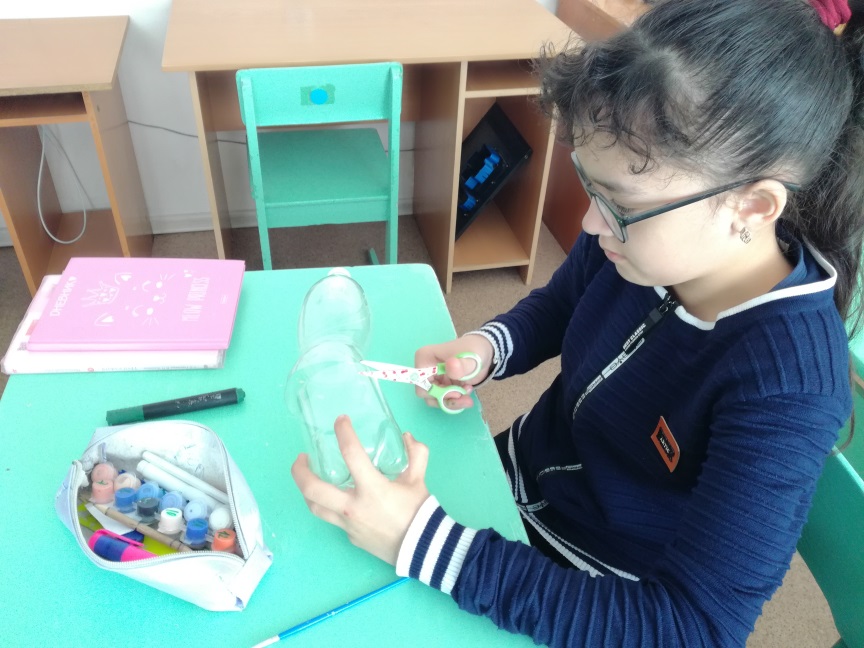 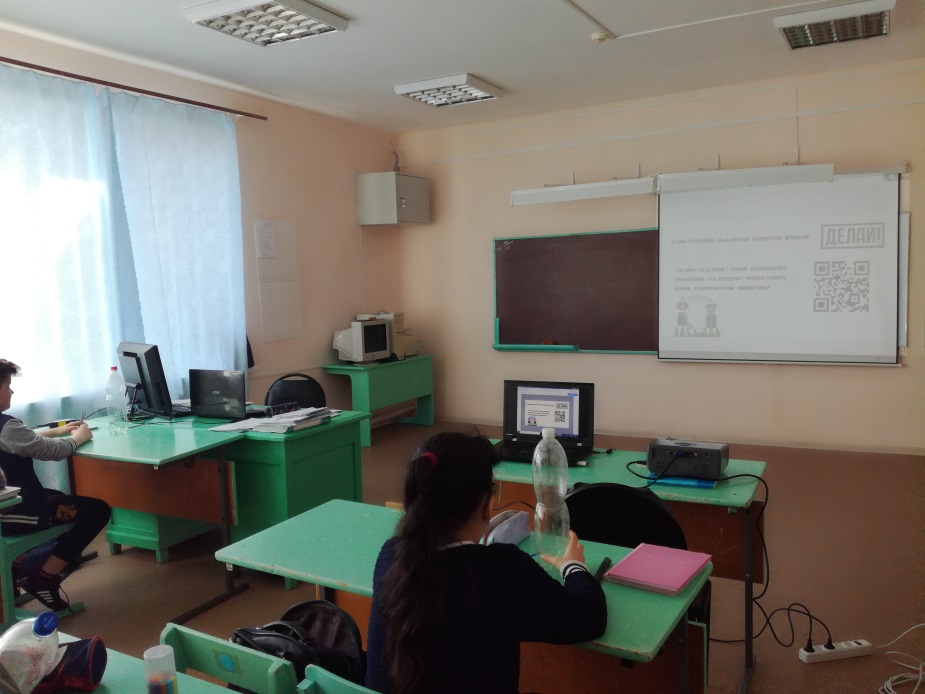 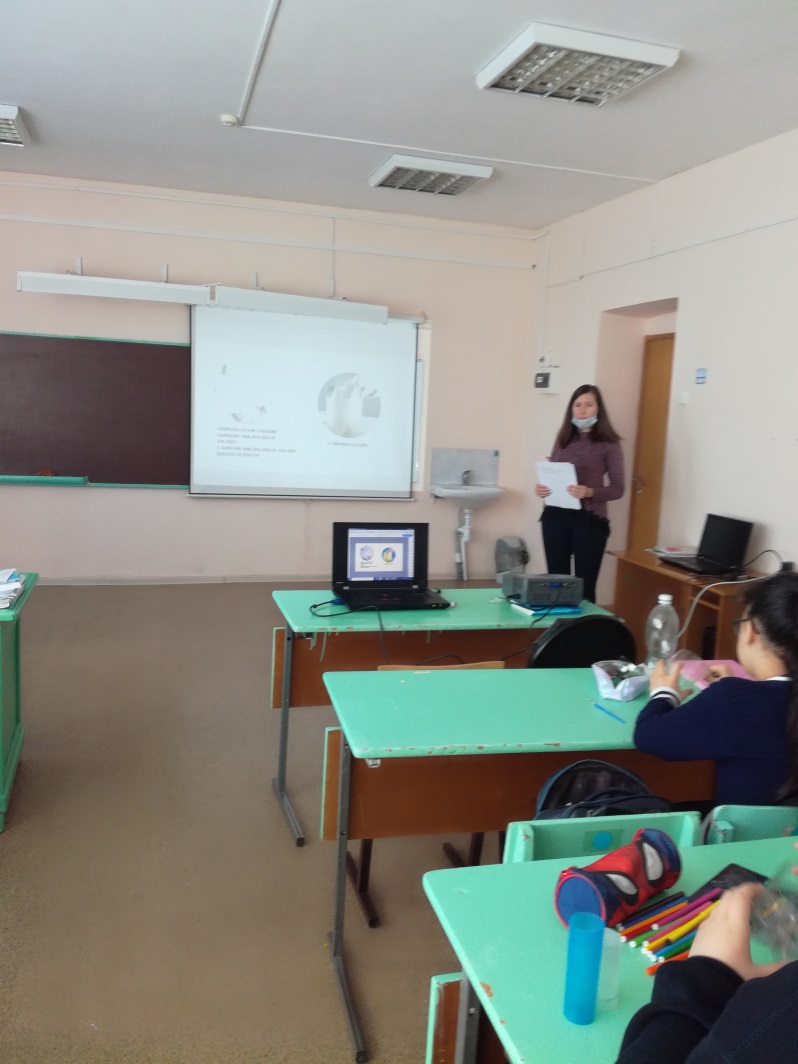 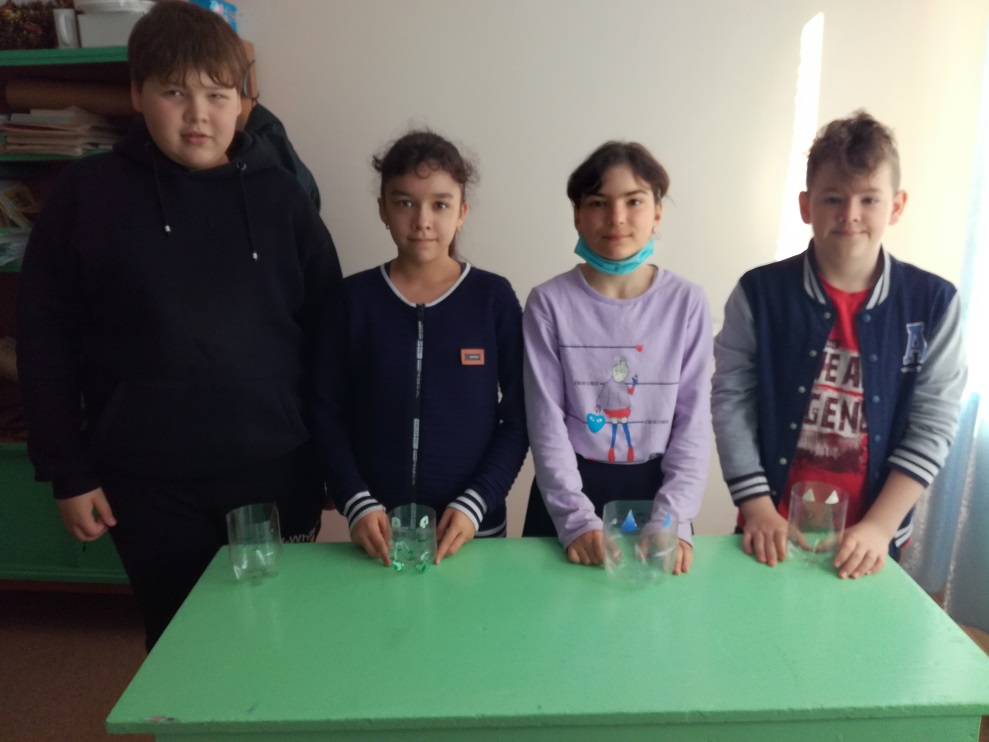 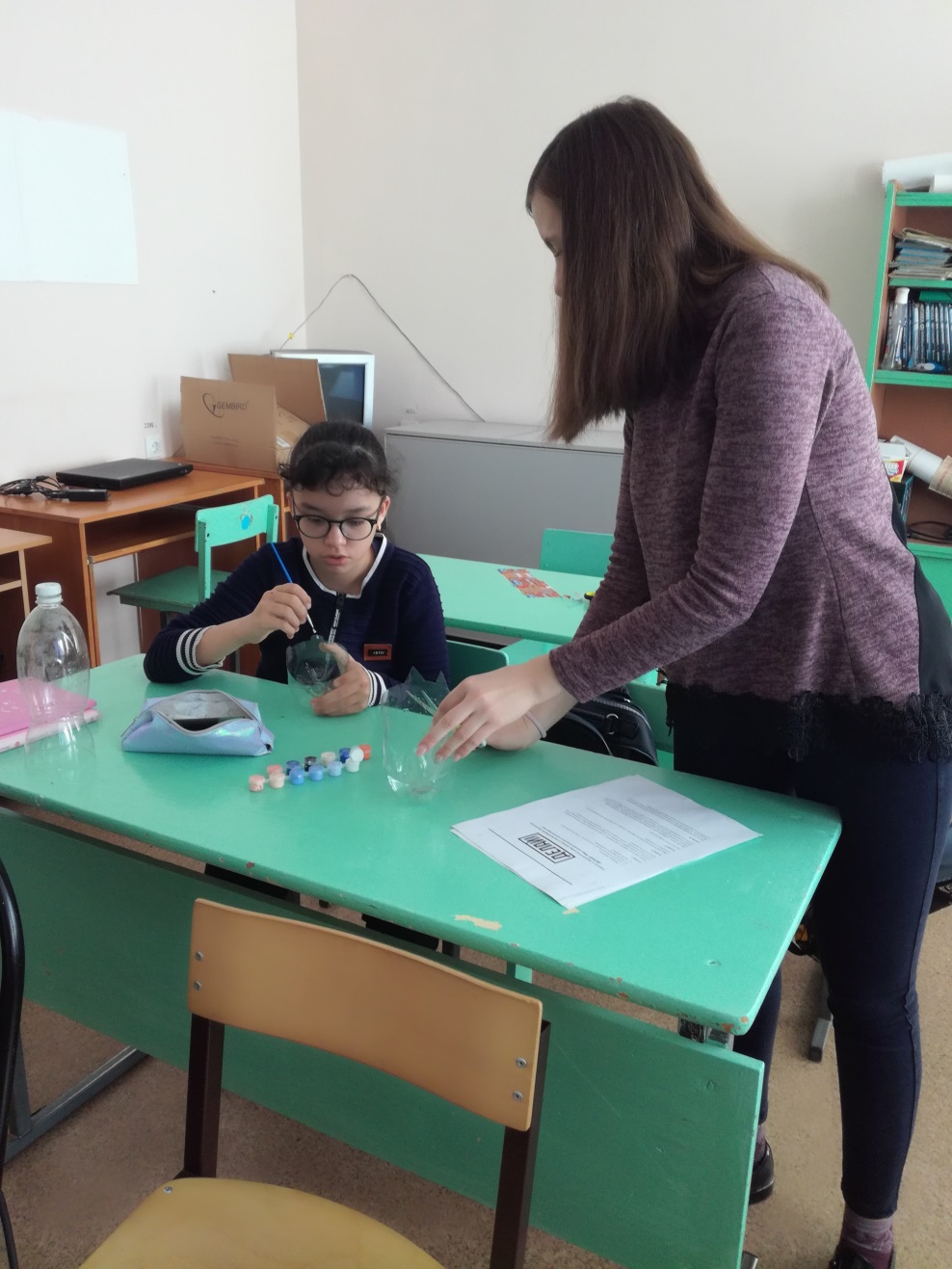 